REQUERIMENTO Nº                                    ASSUNTO: Solicita informações sobre eventuais estudos objetivando a implementação de parcerias com academias do munícipio para a prática de natação.			Senhor Presidente:CONSIDERANDO que, a prática de esportes desde a infância em particular na natação, é muito importante para o desenvolvimento de cidadãos e até de eventuais atletas;CONSIDERANDO que a referida modalidade esportiva, não possui parceria entre prefeitura e academias do município;CONSIDERANDO que, este convênio entre academias e prefeitura seria de grande incentivo para jovens que desejam praticar esportes e não possuem condições financeiras;			REQUEIRO, nos termos do Regimento Interno desta Casa de Leis, após a aprovação do Nobre e Douto Plenário, que seja oficiado ao setor competente da Administração, solicitando informações sobre eventuais estudos objetivando a implementação de parcerias com academias do munícipio para a prática de natação.                           SALA DAS SESSÕES, 20 de março de 2017.THOMÁS ANTONIO CAPELETTO DE OLIVEIRAVereador -PSDB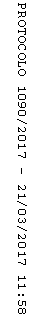 